 Soil & Water 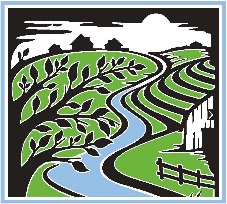   Conservation DistrictTo protect, conserve and restore the natural resources of  County for present and future generations by actively seeking resources and partnerships to promote Soil Conservation and improve Water Quality.January 28, 2019The next regular monthly meeting of the Dubuque Soil and Water Conservation District Commissioners will be held on Tuesday, February 5, 2019 beginning at 1:00 p.m. at the Dubuque Soil & Water Conservation District, Epworth, Iowa.  AGENDACall Meeting to Order Adopt Agenda  Approval of Minutes of Last MeetingCommissioner Training Video #5 – Q & A with Attorney General’s OfficeGuest Speaker Eric SchmechelFARMS Program Summary – REAPP $39.38, REAP F/NG $0.00, Cost Share $ 2,314.00Cost Share Applications	   Cost Share AmendmentCost Share CertificationsCost Share Maintenance AgreementsFinanceQuicken ReportChecks written/Disbursements/Bills to Approve1M Expense VoucherPolicy Re. Recognition of Employees/VolunteersCorrespondence ReceivedNACD TA GrantsFarm Bill Wildlife Biologist Quarterly ReportVoluntary REAP Recall/Supplemental REAP AvailableMeeting UpdatesSlough Bill ApplicantsPersonnel NRCS Update-     CRP Conservation Plans & Revisions  -     Conservation Plans	  TREASURER'S REPORT  '19 1M	$	862.10  District Savings	$	 18,608.44(Quicken balance as of this date)	’19 1M Ledger	$	 862.10(Sub Account of Savings - Excel ledger)	Women, Land & Legacy	$	733.10(Sub Account of Savings – Excel ledger)District Payroll S18.1	$	112,112.86(Quicken balance as of this date)District Checking	$	 1,141.99(Quicken balance as of this date)Payroll SWCD	$	 48,795.80(Quicken balance as of this date)	NACD Payroll	$	  7,690.09(Sub Account of Payroll SWCD – Excel ledger) ADJOURN      